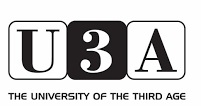  STAWELL                      Membership Application FormName_____________________Address____________________                                           Post CodeEmail__________________________Preferred Phone No__________________Preferred Text Message No.____________________U3A Stawell 2023 membership fee            $25.00 per annumVoluntary	Medical Information FormAge Bracket    -50 □ 50+□ 60+ □ 70+ □ 80+ □ 90+ □Do you have a life-threatening condition, i.e.., Neurology □ Cardiac □                                                                             Other         □In case of emergency an ambulance will be called, and their instructions will be followed. U3A Stawell is a member of U3A Network Victoria, a volunteer self help skill sharing organization where teacher and taught have no distinction.  As a U3A member you are welcome to share any skill you have in a group setting. Your privacy is respected.STAWELL U3A PROGRAM - TERM 2
TUESDAY 2 MAY  2023 TO  23 JUNE 2023
  SPECIAL INTEREST PROGRAMS at Northern Grampians Shire Hall,59 Main Street, Stawell 3380STAWELL U3A PROGRAM - TERM 2
TUESDAY 2 MAY  2023 TO  23 JUNE 2023
  SPECIAL INTEREST PROGRAMS at Northern Grampians Shire Hall,59 Main Street, Stawell 3380STAWELL U3A PROGRAM - TERM 2
TUESDAY 2 MAY  2023 TO  23 JUNE 2023
  SPECIAL INTEREST PROGRAMS at Northern Grampians Shire Hall,59 Main Street, Stawell 3380Tuesday 2 May1-1.40pm    1.40pm-2.10pm 2.10-3pm                3-3.30pm GENERAL MEETING
Coffee break  Quiz – With Cheryl Clean upTuesday 9 May1-1.40pm    1.40pm-2.10pm 2.10-3pm                3-3.30pmBYO music {3min} open talk - your favourites
Coffee break 
BYO music continued                                           Clean up                                                                                Tuesday 16 May1-1.40pm    1.40pm-2.10pm 2.10-3pm                3-3.30pmHistoryCoffee BreakPioneers -20 minutes each – Joy and VernaClean upTuesday 23 May1-1.40pm        1.40pm-2.10pm 2.10-3pm                 3-3.30pmMovieCoffee BreakMovie continuedClean upTuesday30 May1-1.40pm    1.40pm-2.10pm 2.10-3pm                3-3.30pmDVD with DeanCoffee BreakDVD continuedClean upTuesday 6  June1-1.40pm 1.40pm-2.10pm 2.10-3pm                 3-3.30pmCreative writingCoffee BreakPioneers – 20 minutes each – Dean and GordonClean upTuesday 13 June1-1.40pm    1.40pm-2.10pm 2.10-3pm                3-3.30pmA talk or piece of your family history Coffee BreakLetters and numbersClean upTuesday 20 JuneLast day of term1-1.40pm 1.40pm-2.10pm 2.10-3pm                3-3.30pmGuest speaker – to be advisedCoffee breakQuiz with GordonClean up       TERM 3 COMMENCES TUESDAY 11 JULY 2023 TO TUESDAY 12 SEPTEMBER  2023STAWELL U3A PROGRAM - TERM 2
 TUESDAY 2 MAY 2023 TO TUESDAY 20 JUNE 2023
   STAWELL U3A CLASSESSTAWELL U3A PROGRAM - TERM 2
 TUESDAY 2 MAY 2023 TO TUESDAY 20 JUNE 2023
   STAWELL U3A CLASSESSTAWELL U3A PROGRAM - TERM 2
 TUESDAY 2 MAY 2023 TO TUESDAY 20 JUNE 2023
   STAWELL U3A CLASSESSTAWELL U3A PROGRAM - TERM 2
 TUESDAY 2 MAY 2023 TO TUESDAY 20 JUNE 2023
   STAWELL U3A CLASSES Every Monday                                          10am - 11amTai Chi with skilled Tai Chi teacher
Karen Dudley – 0487 952 663                                                                               Neighbourhood House
42 Sloane Street Stawell                       Every Tuesday10am - 12pm11 am - 12pmArt - open to everyone, group includes TUTORED drawing and watercolour/acrylics - beginner to  masterclassGerman with language tutorKaren Jenkins - 0400 583 066 Northern                                    Grampians   Shire Hall59 Main StreetStawell      Shire Hall Foyer59 Main Street StawellOngoing by appointmentOne on one tutored withJoy Price  Guide to computer, mobile phone and tablet – best usageFor appointmentcontact Gabby0427700258                                                         SOCIALSOCIALSOCIALSOCIALWeekly on Wednesday10am - 12pmCards for fun with Robert FramptonShire Hall Foyer59 Main StreetStawellWeekly on FridayFrom 1pmCoffee and chat - Livindi Cafe100 Main Street StawellMonthly Book ClubThursday11amKaren Jenkins -  co-ordinatorMeet at Mokepilly Café the day before return dateMokepilly Café154 Main StreetStawellMid termlunchWednesday31 May   Drive to One Tree Hill lookout Ararat and practise some photo skills with our mobile phoneLunch at Chalambar Golf Club118 Golf Links RoadAraratEnd of term outingFriday 23 June               Walk in botanic gardens & along the river. Inclement weather – The Art GalleryLunch at Capital Bistro         Horsham109Firebrace Street Horsham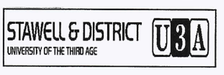 Inc…A003217C                ABN…28591227418Meeting address: Please refer to ProgramPostal address:  24 Sharpley Avenue, Stawell 3380Email:  info.stawellanddistrictu3a@gmail.comFor further information phone: Irene 0427 547 891 or Gabby 0427 700 258Inc…A003217C                ABN…28591227418Meeting address: Please refer to ProgramPostal address:  24 Sharpley Avenue, Stawell 3380Email:  info.stawellanddistrictu3a@gmail.comFor further information phone: Irene 0427 547 891 or Gabby 0427 700 258Inc…A003217C                ABN…28591227418Meeting address: Please refer to ProgramPostal address:  24 Sharpley Avenue, Stawell 3380Email:  info.stawellanddistrictu3a@gmail.comFor further information phone: Irene 0427 547 891 or Gabby 0427 700 258Inc…A003217C                ABN…28591227418Meeting address: Please refer to ProgramPostal address:  24 Sharpley Avenue, Stawell 3380Email:  info.stawellanddistrictu3a@gmail.comFor further information phone: Irene 0427 547 891 or Gabby 0427 700 258  U3A Stawell respects your rights to information privacy  U3A Stawell respects your rights to information privacy  U3A Stawell respects your rights to information privacy  U3A Stawell respects your rights to information privacy